                     Ska vi danse		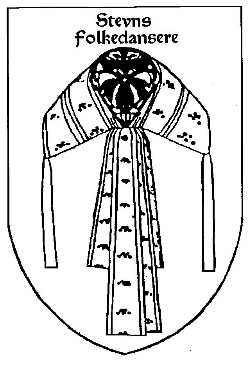 Ja, vi ska ska´Lørdag den 2. marts 2019Holder Stevns folkedanserelegestue i Erikstrup hallen i Store Heddinge                                               (ind via Bjælkerupvej 7-9) Kl. 18.00 Fællesspisning af medbragt madKl. 19.30: DansInstruktør: Foreningens egneMusik: Spillemands orkester under ledelse af Jakob KockKl. 21.00 kaffe og kageHusk kop m.m.Dansen forsætter efter kaffenPris: unge under 25 år: 40,00 kr.Over 25 år: 70,00 kr.Samme dag holder vi stævne sammen med DGI Storstrømmen fra kl. 13.30, alle er velkomne også om    eftermiddagen, det er gratis.